			Inspiring Futures Partnership Trust - Register of Interests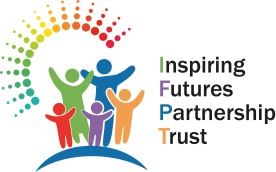 NameCategoryOfficeAttendanceSept 2017-18CommitteesOrganisationsInterestsDate of appointmentTerm of office endsRichard Millington O.B.E.Staff Consultant Hedteacher6/6C.V.P.A: Executive PrincipalE.D.T. ReadingSon-in-law is Principal of C.V.P.A.Some Probono work14/5/1813/5/22Dan FryerParentMemberVice ChairOutcomes for PupilsPupil/Sports Premium6/6Staff Dismissal, Employee Grievance, Pupil Discipline, Finance, Resources and StaffingBiffa Waste Services Ltd.Bray 2008 (Malta Ltd.) Bray Insurance Company Ltd.Island Waste Services Ltd 123 MarketingDownley Dynamos Junior FCEmployeeDirector ( N.B. Maltese Company)Director (N.B. Maltese Company) Company SecretaryWife’s company periodically providing marketing advice to C.V.P.A.5/3/174/3/21Roger WynneLEAMemberChairOverall Effectiveness & Categorisations6/6Staff Dismissal, Employee Grievance, Pupil Discipline, Finance, Resources and StaffingNoneNone18/10/1817/10/22Steven MooreParentMemberPersonal Development, Behaviour & Well Being of Pupils Effectiveness of Early Years & Foundation Stage (SEND) 3/6Staff Dismissal, Employee Grievance, Pupil Discipline, EmployeeWife’s EmployeeWife is Treasurer4/2/183/2/22Nick HutchinsonCommunityTeaching, Learning & Assessment (inc. curriculum) 5/6AppealsDr. Challenor’s Grammar School (Boys)Senior Assistant Headteacher8/6/157/6/19Cllr. Lesley Clarke O.B.E.Co-opted1/6Appeals, Buckinghamshire County CouncilWycombe District CouncilWomen’s Local Government SocietyHorizon Sports ClubAssociation of North Thames Amenity Societies (ANTAS)Councillor for Abbey WardCouncillor for Abbey WardChairmanChairmanHon. Secretary18/10/1717/10/21Jon MasonStaffExecutive PrincipalM.A.T.Accounting Officer6/6Finance & ResourcesC.V.P.A: PrincipalTom BennettP.T.A. (Chepping View)C.V.P.A. School FundFather-in-law is Executive Principal of C.V.P.A.Relative – Producer of Academy Promotional FilmTrusteeTrustee14/5/1813/5/22Asif LatifParentLeadership & Managemnt4/6Staff Dismissal, Employee Grievance.Pupil DisciplineAlprom LimitedEmployee18/10/1717/10/21Nahla EltinayParentPersonal Development, Behaviour & Well Being of Pupils (Safeguarding)5/6Staff Dismissal, Employee Grievance, Pupil Discipline, N.H.S.Employee16/3/1615/3/20Dilupe GroppeParentLeadership & Management (Development)6/6Staff Dismissal, Employee Grievance, Pupil Discipline, Finance & ResourcesN.H.S: (G.P.)Chepping View P.T.A.EmployeeMember16/3/1615/3/20Razwana RaufCo-opted4/6Appeals, Premises, Health and SafetyCressex Community SchoolEmployee23/5/1622/5/20